Актуальность и важность проблемыСбор и анализ информацииПрограмма действийОпыт успешной реализацииСтоимость самой дешевой эко-сумки в интернете составляет от 250 руб. за 1 шт. Мы предлагаем своими силами сшить сумки для последующей раздачи в торговых центрах города.Смета расходов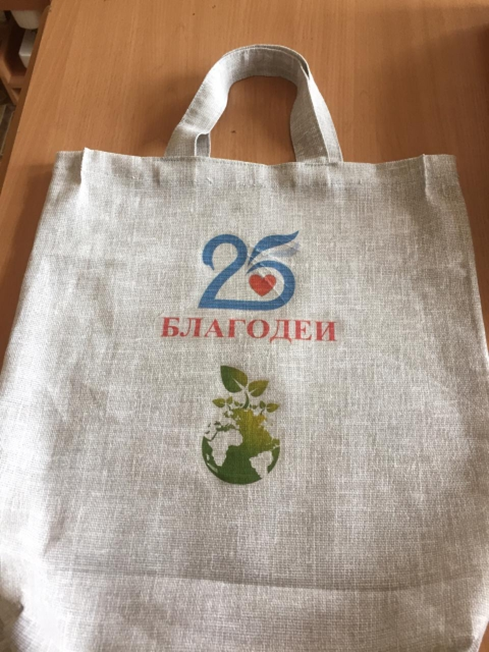 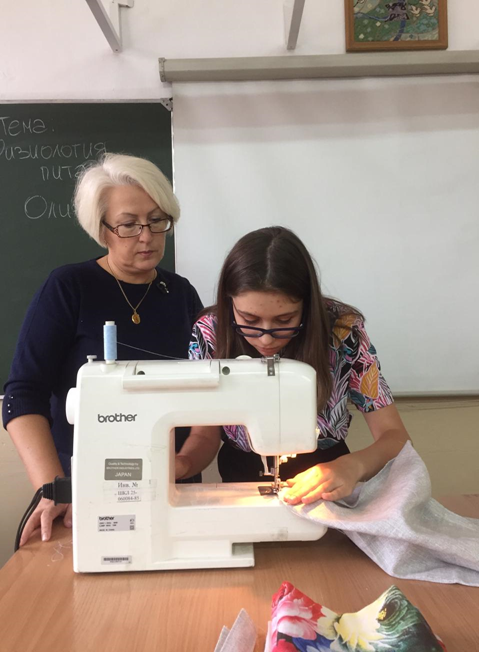 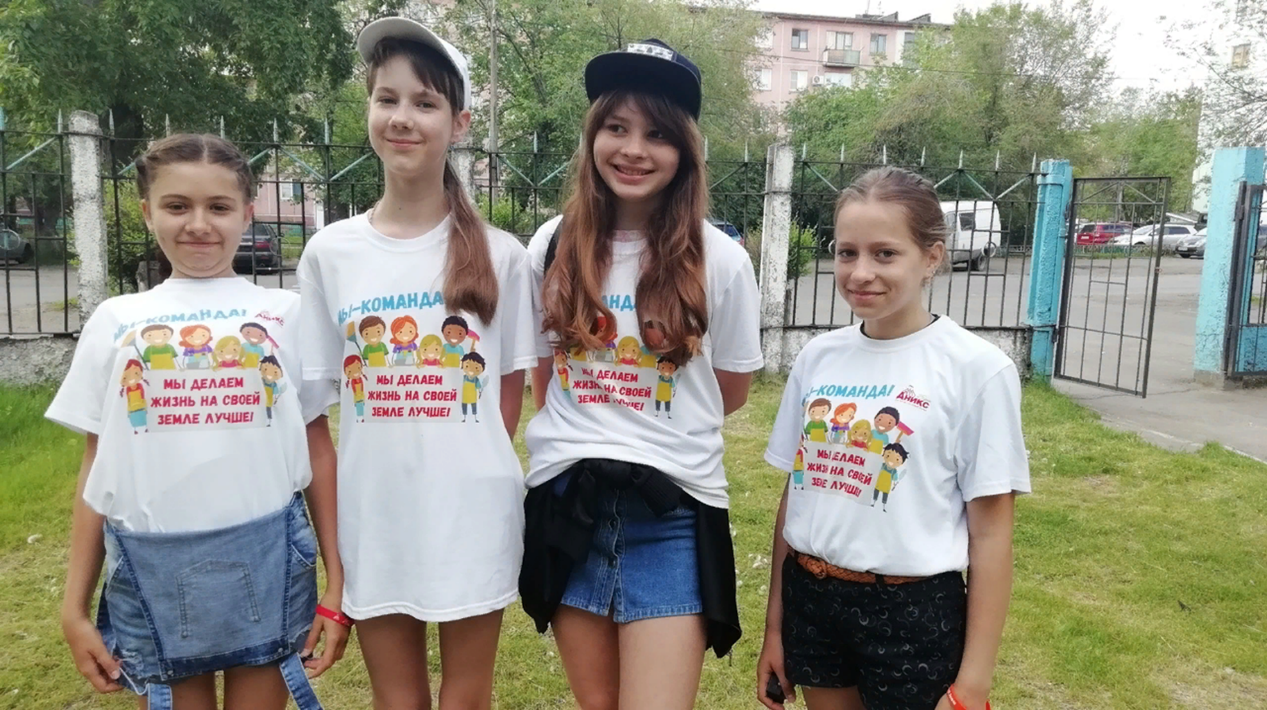 Название проектаЭкологический проект  «Моя Земля-мой дом»Команда проектИнициативная группа «Благодеи» состоит из учащихся МБОУ СОШ № 25 г. Бийска, включая детей с ОВЗ.География проектаАлтайский крайОкончание реализации бессрочноЗагрязнение нашей планеты пластиковыми отходами — один из самых острых экологических вопросов. Накапливаясь в экосистемах, изделия из пластика наносят природе непоправимый вред. Хлорированный пластик может выделять вредные химические вещества в почву и отравлять источники воды.Мы хотим не только убрать какой-то конкретный объект, но и в целом обратить внимание на экологию. Мы собираем батарейки, макулатуру и сдаем в пункты приема. Мы хотим привить культуру использования пластика, батареек, аккумуляторов, ртутных приборов.В наших планах пошив экологических холщовых сумок , которые мы планируем раздавать возле гипермаркетов, проводя разъяснительную работу с населением.Проанализировав экологическую ситуацию в мире, мы пришли к выводу, что пластик является самым распространенным мусором на планете. Недавно шведская школьница Грета Тумберг, известная на весь мир, совершила путешествие и сделала доклад перед всем мировым сообществом на тему экологии. Ее опасения не напрасны. В «Газете.ру» мы изучили статистику  https://www.gazeta.ru/science/2017/07/20_a_10795406.shtml и выяснили, что в 1950–2015 годах в мире было произведено 8,3 млрд тонн пластика, 6,3 млрд которого сейчас приходится на мусор.Лишь 9% пластикового мусора перерабатывается, 12% — уничтожается, а остальные 79% накапливаются на свалках или в окружающей среде.Если ничего не изменится, то к 2050 году на Земле будет уже 12 млрд тонн пластиковых отходов. «Большинство видов пластика практически не разлагается, поэтому созданный людьми пластиковый мусор будет храниться сотни и даже тысячи лет, — рассказывает инженер Дженна Джамбек, одна из авторов исследования. — Наши результаты показывают необходимость критически подходить к использованию и переработке пластика».Но если в Европе пластик стараются не использовать, то в России от него производители не отказываются. Действительно, потребительские свойства пакетов из пластика позволили им плотно войти в наш быт. Пластик удобен и дёшев. Но лишь до тех пор, пока человек не задумается о влиянии пластика на экологию и на наше здоровье.По мнению газеты «Московский комсомолец» https://www.mk.ru/economics/2019/12/01/rossiyu-zadushili-polietilenom-komu-ne-vygoden-zapret-plastika.html главный секрет популярности изделий из пластика — их дешевизна. Идешь в гипермаркет и не надо думать о том, куда упаковать продукты, — дадут бесплатный пакет. Организовываешь пикник на природе — за каких-то 20 рублей можно купить пачку одноразовых тарелок и вилок. Понимая это, для ограничения потребления пластика страны пошли путем экономического воздействия — взвинтили цены на полиэтилен и прочую вредоносную упаковку. Но были и другие способы. Например, в Дании ввели налог, регулирующий использование полиэтиленовых пакетов. В Великобритании действует штраф за использование одноразовых пакетов. Такие меры привели к резкому сокращению потребления пластика. Более сложным путем пошли в Швеции — там научились перерабатывать пластиковый мусор в энергию. В России с сортировкой и переработкой отходов пока не ладится: мусорная реформа хоть и заработала с 2019 года, но мусор в баках все равно перемешан, а у людей не сформировалась культура раздельного сбора.Глава Комитета по экологии и природным ресурсам Госдумы Владимир Бурматов также обращает внимание на то, что прежде чем отказываться от пластика, необходимо создать альтернативные виды упаковки и тары. Но для этого нужно сделать практически невозможное: привести стоимость бумажного пакета к стоимости пластикового пакета. Сейчас первый в несколько раз дороже.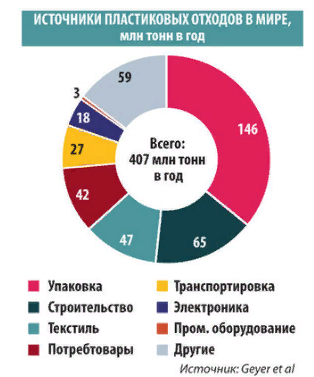   Пакет из супермаркета служит очень недолго, а вот в земле после выбрасывания лежит сотни лет. Ежегодно от пластиковых отходов погибает 1 миллион птиц, более 150 тысяч млекопитающих и ужасающе огромное количество рыб. 99 процентов людей на земле используют пластиковый пакет и лишь единицы - эко-сумку. Мы хотим  изменить эту статистику. Мы начали с себя, а значит уже мы и наши близкие люди, которые принимают участие в эко-проектах никогда не кинут бутылку в лес или озеро, не оставят после себя мусор. Чем больше людей привлекать к нашим эко-десантам, тем меньше будет людей, которые смогут мусорить. Проекты направлены на бийчан и гостей города. Целями проекта являются:Мы хотим не только убрать какой-то конкретный объект от мусора, но и в целом обратить внимание населения на экологию города, региона, страны.1. Очистить берега озера в п. Одинцовский Посад от пластикового мусора;2. Установить таблички с надписями, призывающими не мусорить3. Закупить или сшить холщовые эко-сумки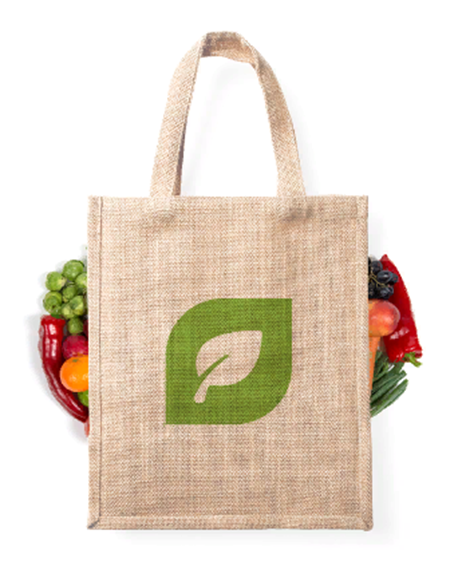 4. Провести агитационную работу с населением по привитию культуры использования экологических сумок и отказа от пластикаКоличественные показателиОдна холщовая сумка стоит 50 рублей. Мы хотим закупить материал для пошива около 1000 сумок для раздачи населению. Так же хотим привлечь Торговые Дома «Аникс» и «Мария-Ра» к замене пластиковых пакетов, на холщовые сумки напрокат. А так же хотим убедить предпринимателей закупать продукцию небольшого срока хранения в бумажных упаковках или стекле, а не в пластике.Качественные показатели1) Очищены берега озера от мусора2) несколько лет осуществляется сбор использованных батареек на микрорайоне и сдача их на утилизацию3) сотрудничество с ООО «Эко-партнер»4) Проведение исследований окружающей среды5) Агитация среди населения о использовании пластика6) высадка деревьевВ результате закупки или пошива экологических сумок количество пластиковых пакетов уменьшится, что положительно скажется на состоянии экологии в Бийском округе.Мультипликативность  и дальнейшая реализация проектаМы планируем объявить 2 мая днем эко-десанта и объединиться с другими волонтерами нашего города, края, совместно очищая загрязненные объекты. Распространение эко-сумок будет производится в крупных торговых центрах. Будет проводиться агитация и разъяснительная работа с населением по формированию экологического поведения. Возможны переговоры с ТД «Аникс» ТД «Мария-Ра» о создании альтернативной эко упаковки с логотипом данных торговых предприятий. Возможно проведение акций по аренде эко-сумок в магазинах города.Были очищены берега озер Бийского района. В Одинцовском посаде собрано более 50 мешков мусора.Благодаря содействию депутата Белозерова Н.А. был вывезен целый тракторный прицеп мусора.Надеемся, что видеоролик о проделанной нами работе будет поучительным для всех, кто так и не научился бережному отношению к природе.В экологические проекты вовлечены все учащиеся нашей школы.Ежегодно сдаем на правильную утилизацию использованные батарейки и аккумуляторы в ООО «Эко-партнер»Высадили «Аллею славы», посвященную участникам военных событий в АфганистанеПартнеры проекта и собственный вклад ООО «Эко-партнер»ТД «Аникс»ООО «СибЭком»Администрация г.БийскаИнформационное сопровождение проекта Транслирование в социальных сетях, на сайте школы, в группа РДШ, инстаграм, блог https://blagodei25.blogspot.com/https://www.youtube.com/watch?v=CYlK5pM546o&t=337s№Статья расходов Стоимость (ед)Количество единиц Всего 1.Приобретение ткани (полиэстр) и ниток для пошива хозяйственных сумок15020030000Итого Итого Итого Итого 30000